APPLICATION  FOR  EMPLOYMENT(Pre-Employment Questionnaire) (An Equal Opportunity Employer)PERSONAL INFORMATIONDATENAMELASTFIRSTCITYMIDDLESTATEPRESENT ADDRESSPERMANENT ADDRESSPHONE NO.STREETSTREETZIPCITYSTATEZIPARE YOU 18 YEARS OR OLDER?Yes  ❑No  ❑ARE YOU PREVENTED  FROM LAWFULLY BECOMING EMPLOYEDIN THIS COUNTRY BECAUSE OF VISA OR IMMIGRATION STATUS?Yes  ❑No  ❑EMPLOYMENT DESIREDDATE YOUCAN STARTIF SO MAY WE INQUIREOF YOUR PRESENT EMPLOYER?SALARYDESIREDPOSITIONARE YOU EMPLOYED NOW?EVER APPLIED TO THIS COMPANY BEFORE?REFERRED BYWHERE?WHEN?*NO OFEDUCATIONHIGH SCHOOLCOLLEGENAME AND LOCATION OF SCHOOLYEARS*DID YOUGRADUATE?SUBJECTS STUDIEDATTENDEDTRADE, BUSINESS ORCORRESPONDENCESCHOOLGENERALSUBJECTS OF SPECIAL STUDY OR RESEARCH WORKSPECIAL SKILLSACTlVITIES: (CIVIC ATHLETIC ETC.)EXCLUDE ORGANIZATIONS, THE NAME OF WHICH  INDICATES THE RACE, CREED. SEX. AGE, MARITAL STATUS, COLOR OR  NATION OF ORIGIN OF ITS MEMBERS.U. S MILITARY ORNAVAL SERVICEPRESENT MEMBERSHIP INNATIONAL GUARD OR RESERVESRANK*This form has been revised to  comply with the provisions of the Americans with Disabilities Actand the ﬁnal regulations and interpretive  guidance promulgated by the EEOC on July 26. 1991.TOPS FORM 3285 (92-8)(CONTINUED ON OTHER SIDE)LITHO IN U.S.A.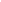 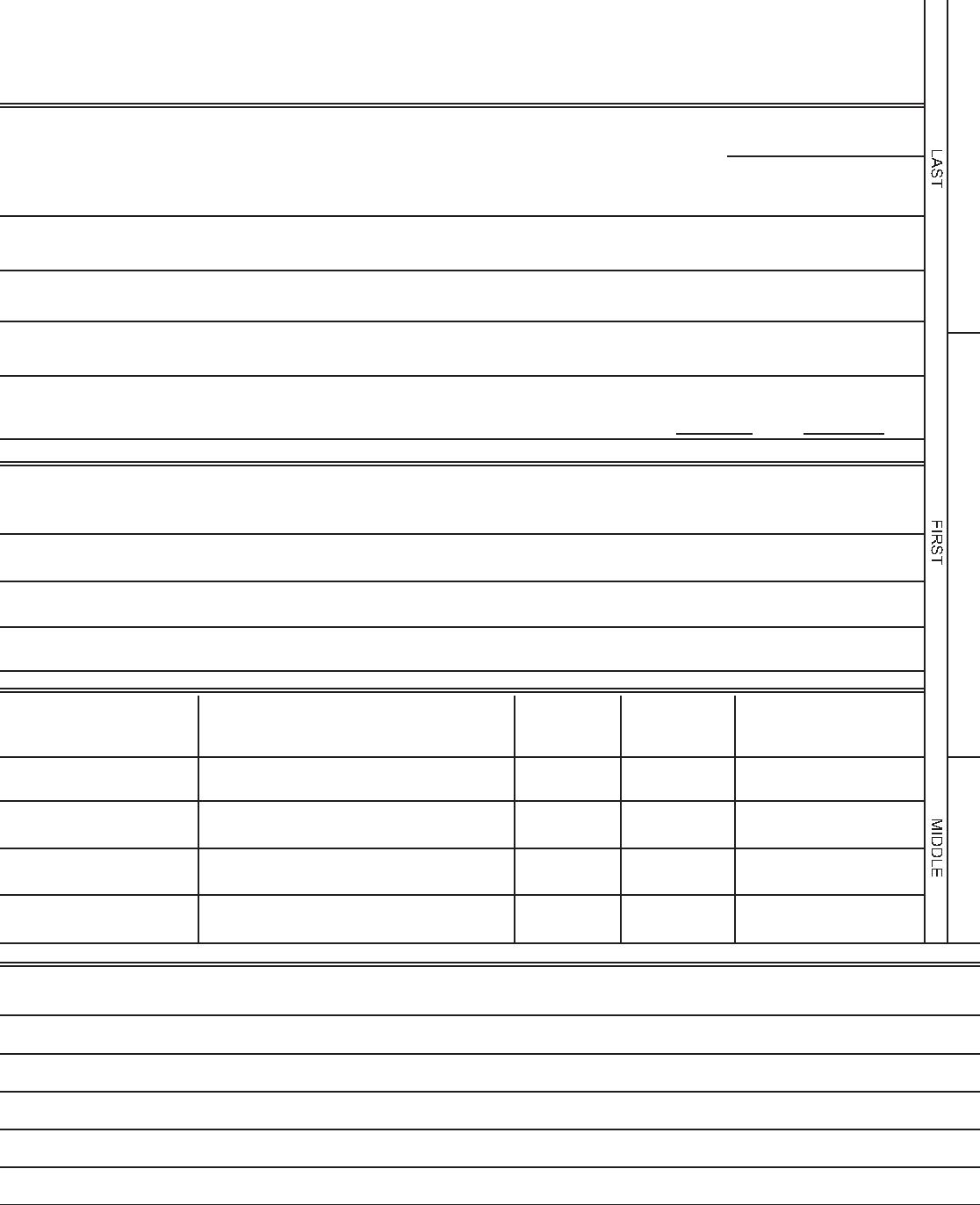 FORMER EMPLOYERS (LIST BELOW LAST THREE EMPLOYERS, STARTING WITH  LAST ONE FIRST).DATEMONTH AND YEARNAME AND ADDRESS OF EMPLOYERSALARYPOSITIONREASON FOR LEAVINGFROMTOFROMTOFROMTOFROMTOWHICH OF THESE JOBS DlD YOU LIKE BEST?WHAT DlD YOU LIKE MOST ABOUT THIS JOB?REFERENCES:GIVE THE NAMES OF THREE PERSONS  NOT RELATED TO YOU, WHOM YOU HAVE KNOWN AT LEAST  ONE YEAR.YEARSNAMEADDRESSBUSINESSACQUAINTED123THE FOLLOWING STATEMENT APPLIES IN: MARYLAND & MASSACHUSETTS. [Fill in  name of state.)IT IS UNLAWFUL IN THE STATE OF ________________________ TO REQUIRE  OR ADMINISTER A LIE DETECTOR TESTAS A CONDITION OF EMPLOYMENT OR  CONTINUED EMPLOYMENT. AN EMPLOYER WHO VIOLATES THIS LAW SHALLBE SUBJECT TO CRIMINAL PENALTIES AND CIVIL LIABILITY.Signature of ApplicantIN CASE OFEMERGENCY NOTIFYNAMEADDRESSPHONE NO."I CERTIFY THAT ALL THE INFORMATION  SUBMITTED BY ME ON THIS APPLICATION IS TRUE AND COMPLETE,  AND I UNDERSTAND THATIF ANY FALSE INFORMATION, OMISSIONS, OR  MISREPRESENTATIONS ARE DISCOVERED, MY APPLICATION MAY BE REJECTED AND, IF  IAM EMPLOYED. MY EMPLOYMENT MAY BE  TERMINATED AT ANY TIME.IN CONSIDERATION OF MY EMPLOYMENT, I  AGREE TO CONFORM TO THE COMPANY'S RULES AND REGULATIONS, AND  I AGREE THATMY EMPLOYMENT AND COMPENSATION CAN BE  TERMINATED, WITH OR WITHOUT CAUSE. AND WITH OR WITHOUT NOTICE,  AT ANYTIME, AT EITHER MY OR THE  COMPANY'S OPTION. I ALSO UNDERSTAND AND AGREE THAT THE TERMS  AND CONDITIONS OF MYEMPLOYMENT MAY BE CHANGED, WITH OR  WITHOUT CAUSE, AND WITH OR WITHOUT NOTICE, AT ANY TIME  BY THE COMPANY. IUNDERSTAND THAT NO COMPANY REPRESENTATIVE, OTHER  THAN IT'S PRESIDENT, AND THEN ONLY WHEN IN WRONG AND  SIGNEDBY THE PRESIDENT, HAS ANY AUTHORITY  TO ENTER INTO ANY AGREEMENT FOR EMPLOYMENT FOR ANY SPECIFIC  PERIOD OF TIME,OR TO MAKE ANY AGREEMENT CONTRARY  TO THE FOREGOING.DATESIGNATUREDO NOT WRITE BELOW THIS LINEINTERVIEWED BY:REMARKS:DATE:NEATNESSABILITYHIRED:❑Yes   ❑NoPOSITIONDEPT.3SALARY/WAGEAPPROVED:DATE REPORTING TO WORK1.2.EMPLOYMENT MANAGERDEPT. HEADGENERAL MANAGERThis form has been designed to  strictly comply with State and Federal fair employment practice laws  prohibiting employment discrimination. This Application for Employment Formis sold for general use throughout  the United States. TOPS assumes no responsibility for the inclusion  in said form of any questions which, when asked by  the Employer of theJob Applicant, may violate State and/or  Federal Law.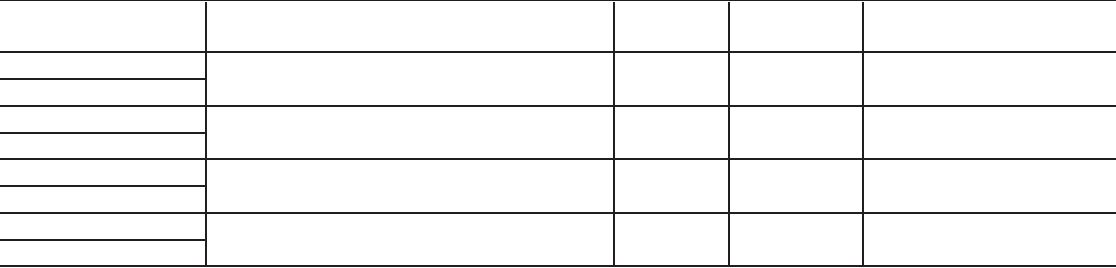 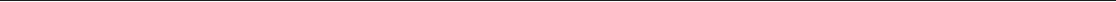 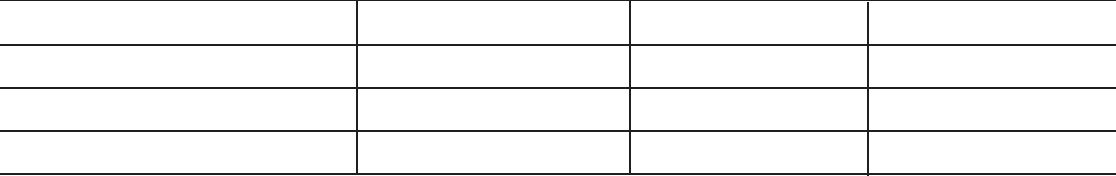 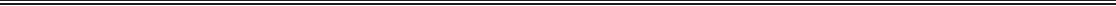 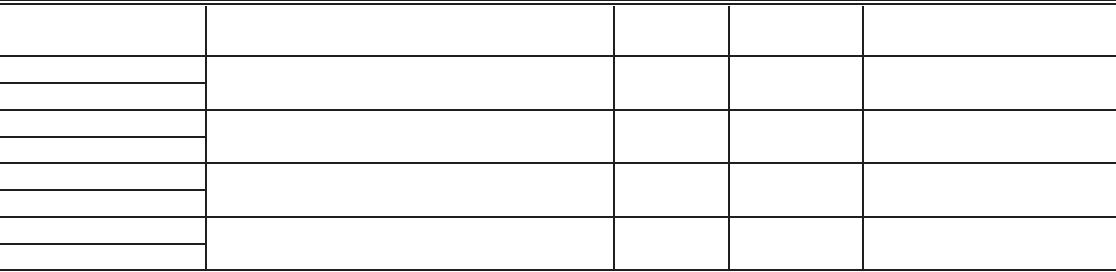 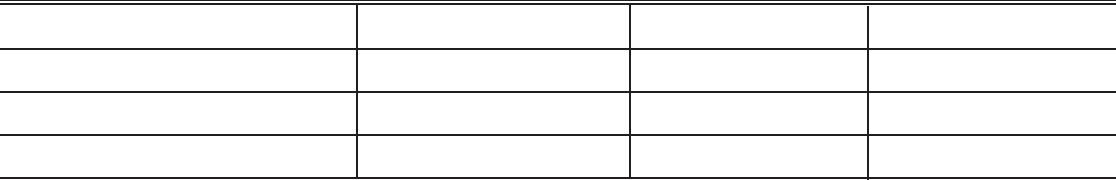 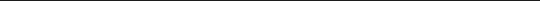 